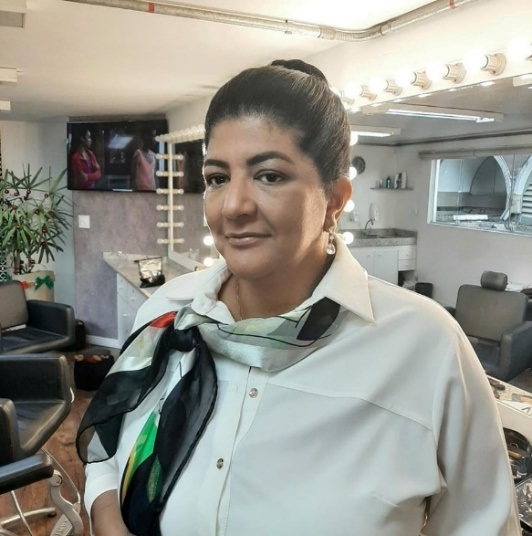 ELZA PAULINA DE SOUZA, solteira, 55 anos01 Filha e 01 NetaDADOS ACADÊMICOSGraduações: Fisioterapia e FilosofiaMestranda – UNI9 – Cidades Inteligentes e SustentáveisInstrutora da Escola Municipal de Adm. Pública de São Paulo – EMASPInstrutora da matéria Ética, Chefia e Liderança na Academia de Formação em Segurança Urbana – AFSUDADOS PROFISSIONAISIngressou nas fileiras da Guarda Civil Metropolitana 3ª Classe, em 1986, fazendo parte da 1ª turma do Corpo Feminino, passando por todos os cargos e alcançando o cargo máximo da carreira – Inspetor Superintendente.FUNÇÕES DESEMPENHADASAtualmente no cargo de Secretária Municipal de Segurança Urbana – assumiu em Jan/2021 (1ª Mulher Negra e 1ª integrante da carreira de Guarda Civil a assumir o posto)Comandante Geral da Guarda Civil Metropolitana/SP – de 08/03/2019 à 31/12/2020(1ª Mulher e Negra a assumir o posto) Coordenadora da Secretaria Executiva do Gabinete de Gestão Integrada Municipal - Atuando em diversos programas: Guardiã Maria da Penha, Mediação de Conflitos, Campanha do Desarmamento, Contrafação e Pirataria.Diretora do Núcleo Técnico de Análise e Planejamento – Secretaria Municipal de Segurança Urbana – SMSUDestaque nas ações de enfrentamento a Violência contra a Mulher.Ao longo da carreira atuou nas mais diversas funções tanto na área administrativa quanto operacional.Palestras e workshops tendo como tema: Violência contra a mulher, Violência Doméstica, Empoderamento Feminino, Papel das Guardas Municipais na segurança pública. PRÊMIOS E TÍTULOSTroféu Raça Negra, 2021, Universidade Zumbi dos PalmaresMulheres que Fazem a Diferença 2021, Embaixada e os Consulados dos Estados Unidos (2021)Título de Cidadã Paulistana, Câmara Municipal de São Paulo (2020)Prêmio Viva - Categoria Segurança e Justiça, Marie Claire e Instituto Avon (2019)Prêmio Excelência Mulher, Fraternidade Aliança Aca Laurência (2018)